The Transpersonal Nature of Therapeutic Touch®  October 21st and 22nd, 2023   9:30 AM – 5 PM LOCATION: Belanger School of Nursing650 McClellan Street Schenectady, NY 12304All times Eastern Standard
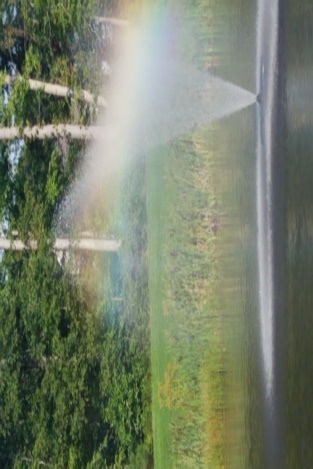 Learner Outcome: The Transpersonal Nature of Therapeutic Touch® builds on the knowledge, skills, and insights acquired through the Foundations of Therapeutic Touch (Basic) Course, and insights gained from regular TT practice. Contemplative practices and guided reflective dialogue regarding energetic, emotional and mental aspects of Therapeutic Touch practice will enhance the student’s self-knowledge and self-inquiry. Learners will explore in-depth approaches to assisting individuals with compassionate intent. There will be approximately two hours of reading to be done prior to the course.
Prerequisite Required: Foundations of Therapeutic Touch taken before July 2023Objectives: Upon completion of the course, the student will be able to:1 Engage in contemplative practices which deepen knowledge and awareness of inner self. 2 Describe the relationships between the practitioner’s shifts in consciousness and elements of the TT process. 3 Provide Therapeutic Touch (TT) treatments with the compassionate intent to help the healing partner. 4 Apply knowledge and understanding of the transpersonal nature of Therapeutic Touch to TT practice. Each class will consist of discussion, experiential exercises, meditation, and practice, practice, practice!  You will learn more in each session about Therapeutic Touch and the human biofield – and probably about yourself.  There will be some Basic TT review questions sent to you as soon as your registration is received.  You are asked to complete those questions ahead of time. You will also receive more pages for your TT workbook.

Continuing Education Hours – The Transpersonal Nature of Therapeutic Touch This nursing continuing professional development activity was approved by American Holistic Nurses Association, an accredited approver by the American Nurses Credentialing Center’s Commission on Accreditation.14 Contact hours for this course meet requirements of Therapeutic Touch International Association

Class fee $195.00 ($100.00 for Repeat Participants)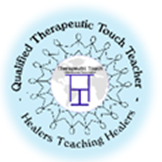 The Transpersonal Nature ofTherapeutic Touch® 
INSTRUCTORS:Sue Conlin, BA QTTT has been practicing Therapeutic Touch® since 1990, teaching TT since 1998, and studied extensively with the co-creator of Therapeutic Touch, Dolores Krieger PhD, RN, Professor Emerita of NYU College of Nursing. Sue is the Operations Manager of Therapeutic Touch International Association (TTIA) and is credentialed by Nurse Healers Professional Associates International, Inc., the educational arm of Therapeutic Touch International Association.  
October 21st and 22nd, 2023   9:30 AM – 5 PM LOCATION: Belanger School of Nursing650 McClellan Street Schenectady, NY 12304All times Eastern Standard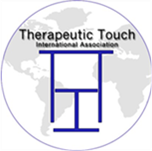 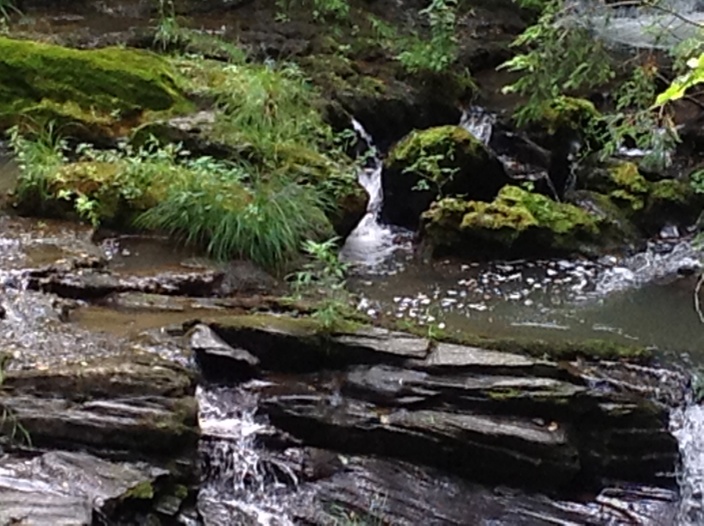 Class Fee $195.00 Includes workbook pages$100.00 for Repeat Participants 
For scholarship info contact Sue Conlin at tttrainer@verizon.net To register please fill out and return by October 10, 2023 
to Sue at tttrainer@verizon.net. Payment may be made thru PayPal or Venmo or a check send to Sue Conlin PO 138 Warnerville, NY 12187 USA                 Questions?  Contact Sue at tttrainer@verizon.net                              =========================================================================== Name: _________________________________________________________________Address: _______________________________________________________________City: _____________________________________ ST: ________ Zip: ______________Phone #: _____________________________   Cell: ____________________________E-mail: _________________________________________________________________Date Foundations of TT Taken: ____________  Instructor: ______________________________Other complementary modalities studied: _________________________________________________________________________________________________________Transpersonal Nature of TT October 2023